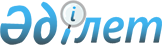 О внесении изменений в постановление акимата города Алматы от 22 января 2008 года № 1/56 "О Земельной комиссии города Алматы"
					
			Утративший силу
			
			
		
					Постановление Акимата города Алматы от 10 сентября 2015 года N 3/541. Зарегистрировано Департаментом юстиции города Алматы 8 октября 2015 года N 1209. Утратило силу постановлением акимата города Алматы от 6 сентября 2017 года № 3/351
      Сноска. Утратило силу постановлением акимата города Алматы от 06.09.2017 года № 3/351 (вводится в действие по истечении десяти календарных дней после дня его первого официального опубликования).
      В соответствии с Земельным  кодексом Республики Казахстан,  Законом Республики Казахстан от 23 января 2001 года "О местном государственном управлении и самоуправлении в Республике Казахстан", акимат города Алматы постановляет:
      1. Внести в  постановление акимата города Алматы "О Земельной комиссии города Алматы" от 22 января 2008 года № 1/56 (зарегистрировано в Реестре государственной регистрации нормативных правовых актов за № 770, опубликовано 1 апреля 2008 года в газете "Вечерний Алматы" и 5 апреля 2008 года в газете "Алматы Ақшамы") следующие изменения:
      в  положение о Земельной комиссии города Алматы, утвержденное указанным постановлением:
      абзац первый  пункта 3 изложить в следующей редакции:
      "3. Комиссия создается постановлением акимата города Алматы из числа депутата маслихата города Алматы, акимов районов города Алматы, Управлений земельных отношений, архитектуры и градостроительства города Алматы, Палаты предпринимателей города Алматы и иных органов и организаций.";
      абзац второй  пункта 4 изложить в следующей редакции:
      "Секретарь Комиссии не является ее членом и не имеет права голоса при принятии комиссией решений. Акимы районов города Алматы согласовывают заключение Земельной комиссии по вопросам, касающимся соответствующего района".
      2. Управлению земельных отношений города Алматы обеспечить государственную регистрацию данного постановления в органах юстиции, его официальное опубликование в средствах массовой информации и размещение на интернет-ресурсе.
      3. Контроль за исполнением настоящего постановления возложить на заместителя акима города Алматы Б. Сауранбаева.
      4. Настоящее постановление вступает в силу со дня государственной регистрации в органах юстиции и вводится в действие по истечении десяти календарных дней после дня его первого официального опубликования.
					© 2012. РГП на ПХВ «Институт законодательства и правовой информации Республики Казахстан» Министерства юстиции Республики Казахстан
				
Аким города Алматы
Б. Байбек